FICHE D’ADHÉSION CLUB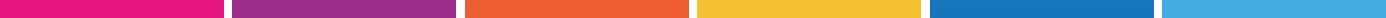 AdhérentPrénom / NOM :						Entreprise :Téléphone :							Email :FormuleTarif annuel : 4 500 € HT / (5 400 € TTC)1 revue stratégique de votre internationalisation et le suivi annuel par votre expert référent.5 journées de formation collective avec un intervenant extérieur et les 8-12 chefs d’entreprises de votre Club.2 à 3 journées nationales d’échanges entre chefs d’entreprises autour d’entrepreneurs emblématiques qui ont réussi à l’international.Accès à un réseau de près de 100 chefs d’entreprises de PME/ETI exportatrices.Accès à plus de 20 webinaires réalisés par des experts Stratexio sur des défis du développement à l’international.Accès au catalogue exclusif de plus de 110 experts accrédités Stratexio et évalués par les entreprises membres de Stratexio  (découvrir les experts Stratexio).Accès aux avantages partenaires : COFACE, Medef International, Banque Populaire, etc. (découvrir les avantages).Accès au réseau des membres fondateurs : MEDEF, France Industrie, UIMM, CCI, etc.En option : Journée d’accompagnement individuelle, 1 500 € HT (1 800 € TTC) Demande à adhérer à un club STRATEXIO*Mon adhésion sera tacitement reconduite à la fin du cycle et STRATEXIO s’engage à m’informer 30 jours avant la fin de mon cycle. Pendant ce délai j’aurai la possibilité de demander la résiliation de mon adhésion. Mode de règlement    Chèque	 						   Virement bancaireAcompte de 1 500 € TTC à régler à l’adhésion puis le solde à régler en 1 fois ou plusieurs échéancesNombres d’échéances et dates souhaitées :Rappel pour bénéficier aides : La convention de formation est à déposer auprès de votre OPCO 1 mois avant la date de la première formation collective. Les subrogations ne sont pas possibles.Données personnelles J’autorise à exploiter les données inscrites dans le dossier de candidature, ainsi que les photos sur lesquelles j’apparais. Selon l’article 34 de la loi informatique et Libertés de Janvier 1978, je dispose d’un droit d’accès, de modification et de suppression des données qui me concernent. Toute personne qui n’autorise pas STRATEXIO à utiliser leur image à des fins de promotion et de diffusion doit demander l’application du droit de retrait qui lui sera accordé sans aucune exception.Date, lieu et signature